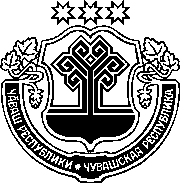 ЧӐВАШ РЕСПУБЛИКИН САККУНӖЧӐВАШ РЕСПУБЛИКИН "ЧӐВАШ РЕСПУБЛИКИНЧИ ИРӖКЛӖ ПУШАР ХУРАЛӖ ҪИНЧЕН" САККУННЕ УЛШӐНУСЕМ КӖРТЕССИ ҪИНЧЕНЧӑваш Республикин Патшалӑх Канашӗ2023 ҫулхи раштав уйӑхӗн 21-мӗшӗнчейышӑннӑ1 статьяЧӑваш Республикин "Чӑваш Республикинчи ирӗклӗ пушар хуралӗ ҫинчен" 2011 ҫулхи авӑн уйӑхӗн 15-мӗшӗнчи 62 №-лӗ саккунне (Чӑваш Республикин Патшалӑх Канашӗн ведомоҫӗсем, 2011, 91 №; Чӑваш Республикин Саккунӗсен пуххи, 2014, 3 №; 2017, 5 №) ҫакӑн пек улшӑнусем кӗртес:1) 1 статьяра "пушар хуралӗн общество пӗрлешӗвӗсене" сӑмахсене "ирӗклӗ пушар хуралӗн общество пӗрлешӗвӗсене (малалла – пушар хуралӗн общество пӗрлешӗвӗсем)" сӑмахсемпе улӑштарас;2) 6 статьяра "учредитель (учредительсен)" сӑмахсене "ирӗклӗ пушар хуралӗн подразделенийӗсене туса хуракан организацисен" сӑмахсемпе улӑштарас;3) 7 статьян пӗрремӗш абзацӗнче "Чӑваш Республикин ӗҫ тӑвакан власть органӗсем" сӑмахсене "Чӑваш Республикин ӗҫ тӑвакан органӗсем" сӑмахсемпе улӑштарас. 2 статья1. Ҫак Саккун, ҫак статьяпа урӑх вӑхӑтра вӑя кӗртме палӑртнӑ положенисемсӗр пуҫне, ӑна официаллӑ йӗркепе пичетлесе кӑларнӑ кунран пуҫласа вӑя кӗрет.2. Ҫак Саккунӑн 1 статйин 1-мӗш тата 2-мӗш пункчӗсем 2024 ҫулхи нарӑс уйӑхӗн 1-мӗшӗнчен пуҫласа вӑя кӗреҫҫӗ.Шупашкар хули2023 çулхи раштав уйӑхӗн 21-мӗшӗ102 №Чӑваш РеспубликинПуҫлӑхӗ–  О. Николаев